الجمـھـوريــة الـجـزائــريــة الديـمـقـراطـيـــة الـشـعـبـيـــةREPUBLIQUE ALGERIENNE DEMOCRATIQUE ET POPULAIREوزارة التعليم العالي والبحث العلميMinistère de l’enseignement supérieur et de la recherche scientifique 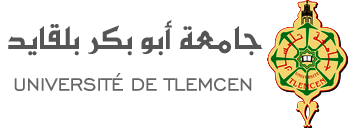 كلية الآداب واللغاتFaculté des Lettres et des Languesنيابة العمادة لما بعد التدرج والبحث العلمي والعلاقات الخارجيةVice Doyenné de la post graduation, Recherche scientifique et Relations extérieuresDescriptif de la formation de courte durée(Cadre/Motivations/Objectifs)                             (الإطار، التحفيزات، الأهداف...) ● وصف التكوين قصير المدى Lieu/Institution: université hôte/Pays *            Référent: la (ou les) personne (s) avec laquelle vous collaborez/contact/leur grade/fonction/coordonnéesImpact attendu : Remplir les rubriques correspondant à votre mobilitéSur le travail personnel  (recherche, publication, thèse, etc.)Sur l'étudiant (cours, encadrement, ....)Plan/Démarche *: Comment comptez-vous procéder pour atteindre ces objectifs ? Signature de l’intéressé(Engagement de respecter le contenu de ce projet)توقيع المعني(ة):(الالتزام بتنفيذ مضمون هذا المشروع)Avis du Président du Conseil Scientifiquede la Facultéرأي رئيس المجلس العلمي للكلية Avis du Doyenرأي عميد الكلية